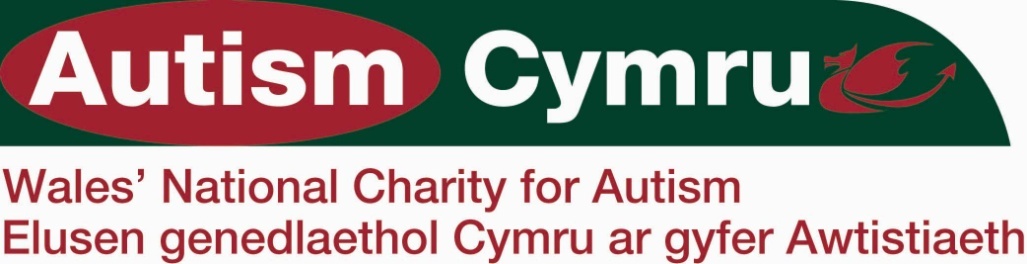 Booking FormInformation overload and meltdowns; what they areand autism-friendly strategies for their managementA Lecture byDonna WilliamsThe QED CentreTrefforest Industrial Estate, RCT, South Wales5th October 2009 (12.30pm to 2.30pm)Please reserve……………place/s on this workshop at a cost of £45 for professionals, £10 for parents (refreshments on arrival) and return toAutism Cymru, Conference Office, First Name…………………………………………………Last Name……………………………………………………….Organisation(if appropriate)……………………………………………………………………………………………….Address………………………………………………………………………………………………………………………………..…………………………………………………………………………………………………………………………………………….Telephone………………………………………………..Fax……………………………………………………………………Email……………………………………………………………………………………………………………………………………I enclose a cheque for £……… made payable to Autism CymruInvoice my organisation (name and address if different from above) …………………………………………………………………………………………………………….…………………………………………………………………………………………………………………………………………………………………………………A map and directions will be forwarded with confirmation of placesCancellations must be made in writing to Autism Cymru’s Cardiff Office at least 2 weeks prior to event at which point the fee will be refunded minus cancellation fee of 25%. (If cancellation is received less than two weeks prior to event a 50% cancellation fee will be charged!)5th Oct 	Seminar:	Information overload and meltdowns; what they are and autism-friendly strategies for their management Speaker:	Donna Williams	Venue:	QED Centre, Trefforest Ind Est. 12.30pm to 2.30 pm		Cost:		Practitioner    £45				Parent/ Person with     £10Synopsis to follow:Donna WilliamsDonna Williams is a person diagnosed with Autism, a Sociologist and qualified teacher and the author of nine published books including Autism; An Inside Out Approach and her international best-selling autobiography, Nobody Nowhere  (all available from Jessica Kingsley Publishers www.jkp.com ).  Donna is an internationally renowned public speaker, a consultant, as well as a sculptor, painter, composer and screenwriter.Target Audience:Professionals working in all disciplines at all levels as well as parents of children with ASD will benefit from this insightful and inspirational course.